OGŁOSZENIEMiejski Ośrodek Pomocy Społecznej w Malborku ogłasza nabórna Asystenta osoby niepełnosprawnej w ramach programu„Asystent osobisty osoby niepełnosprawnej” - edycja 2022Program finansowany jest ze środków Funduszu SolidarnościowegoOgłoszenie dotyczy świadczenia usługi przez 1 asystenta osobistego osoby niepełnosprawnej na rzecz 1 uczestnika Programu w okresie 06.2022 r. – 31.12.2022 r.1. Wymagania, które powinien spełnić asystent osobisty osoby niepełnosprawnejFormalne:posiada obywatelstwo polskie,posiada pełną zdolność do czynności prawnych oraz korzysta w pełni praw publicznych,niekaralność za umyślne przestępstwo ścigane z oskarżenia publicznego lub umyślne            przestępstwo skarbowe.Wymagania niezbędne, związane ze stanowiskiem:osoby posiadające dokument potwierdzający uzyskanie kwalifikacji w następujących kierunkach: asystent osoby niepełnosprawnej, opiekun osoby starszej, opiekun medyczny,osoby posiadające co najmniej 6-miesięczne, udokumentowane doświadczenie 
w udzielaniu bezpośredniej pomocy osobom niepełnosprawnym np. doświadczenie zawodowe, udzielanie wsparcia osobom niepełnosprawnych w formie wolontariatu,3. Wymagania dodatkowe, związane ze stanowiskiem:umiejętność dobrej organizacji czasu pracy,predyspozycje osobowościowe do pracy z osobami niepełnosprawnymi,komunikatywność, w tym znajomość alternatywnych sposobów porozumiewania się 
z osobami niepełnosprawnymi,dyspozycyjność, asertywność, dyskrecja, empatia i umiejętność współpracy z ludźmi, 	sprawność fizyczna,4. Do zgłoszenia dołącza się w oryginale lub kserokopiach dokumenty potwierdzające kwalifikacje kandydata wymienione w pkt. 2 niniejszego ogłoszenia, stosowne pisemne oświadczenia:kserokopie dokumentów poświadczających wykształcenie zgodnie z wymogami formalnymi ogłoszenia,kserokopie dokumentów poświadczających ewentualne doświadczenie zawodowe,podpisane oświadczenia, które stanowią załącznik Nr 1, Nr 2, Nr 3 do niniejszego ogłoszenia5. Warunki zatrudnienia:umowa cywilno – prawna (zlecenie), przewidywany termin zatrudnienia: czerwiec -  2022 do 31 grudnia 2022 rokupraca na terenie Malborka i poza miastem (np. w mieszkaniu osoby niepełnosprawnej bądź w miejscach wskazanych przez Uczestnika Programu)czas trwania usług asystenta − usługi asystenta mogą być realizowane przez 24 godziny na dobę, 7 dni w tygodniu w oparciu o kartę zlecenia usługi6. Zadania asystenta osobistego osoby niepełnosprawnejUsługi asystenta w szczególności mogą polegać na pomocy asystenta w:wyjściu, powrocie lub dojazdach w wybrane przez uczestnika Programu miejsce (np. dom, praca, placówki oświatowe i szkoleniowe, świątynie, placówki służby zdrowia i rehabilitacyjne, gabinety lekarskie i terapeutyczne, urzędy, znajomi, rodzina, instytucje finansowe, wydarzenia kulturalne, rozrywkowe, społeczne lub sportowe);zakupach, z zastrzeżeniem aktywnego udziału uczestnika Programu przy ich realizacji;załatwianiu spraw urzędowych;nawiązaniu kontaktu/współpracy z różnego rodzaju organizacjami;korzystaniu z dóbr kultury (np. muzeum, teatr, kino, galerie sztuki, wystawy);wykonywaniu czynności dnia codziennego – w tym przez dzieci z orzeczeniemo niepełnosprawności – także w zaprowadzaniu i przyprowadzaniu ich do lub 
z placówki oświatowej).7. Termin i miejsce składania dokumentówWymagane dokumenty należy złożyć w siedzibie Zamawiającego w zamkniętej kopercie z dopiskiem „Asystent osobisty osoby niepełnosprawnej”.:Miejski Ośrodek Pomocy Społecznejul. Słowackiego 74,82-200 MalborkSekretariatTermin złożenia oferty 24.05.2022 rok do godziny 10:00lub e-mailem sekretariat@mops.malbork.pl  lub efalkiewicz@mops.malbork.plz dopiskiem „Nabór na Asystenta osoby niepełnosprawnej w ramach programu „Asystent osobisty osoby niepełnosprawnej” - edycja 2022”.		Dodatkowe informacje można uzyskać pod nr tel. 55 647 27 81 w. 35,e-mail: efalkiewicz@mops.malbork.pl          					    ZATWIERDZIŁ:					Dyrektor					Miejskiego Ośrodka Pomocy Społecznej					mgr Jacek WojtuszkiewiczMalbork, dnia 16.05.2022 r.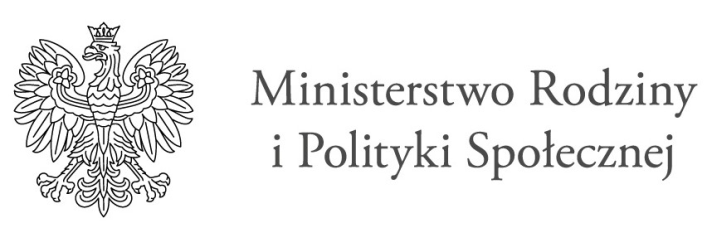 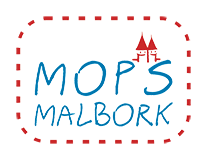 